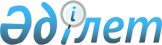 О внесении изменений и дополнений в некоторые постановления акимата Западно-Казахстанской области
					
			Утративший силу
			
			
		
					Постановление акимата Западно-Казахстанской области от 29 декабря 2007 года N 318. Зарегистрировано Департаментом юстиции Западно-Казахстанской области 21 января 2008 года за N 2999. Утратило силу постановлением акимата Западно-Казахстанской области от 9 декабря 2014 года № 321      Утратило силу постановлением акимата Западно-Казахстанской области от 09.12.2014 № 321      Сноска. В постановление внесены изменения - Постановлением акимата Западно-Казахстанской области от 28.08.2008 N 219 (принято только на государственном языке)

      Руководствуясь Законом Республики Казахстан "О местном государственном управлении в Республике Казахстан", во исполнение постановления акимата области от 5 декабря 2007 года  N 279 "Вопросы управления объектами коммунальной собственности, государственными пакетами акций и государственными долями участия в товариществах с ограниченной ответственностью, находящимися в коммунальной собственности Западно-Казахстанской области", в целях приведения в соответствие с нормами действующего законодательства Республики Казахстан, акимат области ПОСТАНОВЛЯЕТ:



      1. Внести в постановление акимата Западно-Казахстанской области "Об утверждении Инструкции о порядке списания имущества, закрепленного за коммунальными государственными предприятиями и учреждениями" от 23 августа 2003 года N 182 (зарегистрировано в Реестре государственной регистрации нормативных правовых актов за N 2278 от 10 сентября 2003 года, опубликовано в областных газетах "Приуралье" от 16 сентября 2003 года N 112, "Орал өңірі" от 16 сентября 2003 года N 112, с изменениями, внесенными постановлением акимата Западно-Казахстанской области "О внесении изменений в постановление акимата области от 23 августа 2003 года N 182 "Об утверждении Инструкции о порядке списания имущества, закрепленного за коммунальными государственными предприятиями и учреждениями" от 31 марта 2005 года N 111, зарегистрировано в Реестре государственной регистрации нормативных правовых актов за N 2928 от 29 апреля 2005 года, опубликовано в областных газетах "Приуралье" от 5 мая 2005 года N 52, "Орал өңірі" от 5 мая 2005 года N 52) следующие изменения:

      в пункте 2:

      слова "Уполномоченному органу по управлению коммунальной собственностью Западно-Казахстанской области" заменить словами "Уполномоченным органам по управлению коммунальной собственностью в соответствии с уровнями местного государственного управления";

      в Инструкцию о порядке списания имущества, закрепленного за коммунальными государственными предприятиями и учреждениями, утвержденную указанным постановлением:

      в пункте 6:

      слово "области" заменить словами "в соответствии с уровнем местного государственного управления".



      2. Внести в постановление акимата Западно-Казахстанской области "Вопросы предоставления в имущественный наем (аренду) объектов коммунальной собственности Западно-Казахстанской области" от 19 февраля 2007 года N 28 (зарегистрировано в Реестре государственной регистрации нормативных правовых актов за N 2984 от 6 марта 2007 года, опубликовано в областных газетах "Приуралье" от 31 марта 2007 года N 37 и "Орал өңірі" от 31 марта 2007 года N 37) следующие изменения и дополнения:

      в Правила предоставления в имущественный наем (аренду) объектов коммунальной собственности Западно-Казахстанской области, утвержденные указанным постановлением:

      в пункте 2:

      в подпункте 3) после слов "коммунальной собственностью" дополнить словами " в соответствии с уровнем местного государственного управления";

      в пункте 4:

      в абзаце первом после слов "коммунальной собственности" дополнить словами "в соответствии с уровнем местного государственного управления";

      в пункте 5:

      после слов "полностью в" дополнить словом "соответствующий";

      в пункте 9:

      слова "областных департаментов и управлений" исключить;

      слово "ведомств" заменить словами "государственных органов";

      в пункте 36:

      в абзаце первое слово "Арендодателем" заменить словами "уполномоченным органом по управлению областной коммунальной собственностью - департаментом финансов Западно-Казахстанской области".



      3. Департаменту финансов Западно-Казахстанской области в установленном законодательством порядке принять меры, вытекающие из данного постановления.



      4. Контроль за исполнением настоящего постановления возложить на заместителя акима области Ногаева А. Н.



      5. Настоящее постановление вступает в силу после государственной регистрации.      Аким области
					© 2012. РГП на ПХВ «Институт законодательства и правовой информации Республики Казахстан» Министерства юстиции Республики Казахстан
				